Laboratoriotutkimukset ja näytepurkit kuvantaminenNäyteputket/purkitSentrif. kierrekorkillinen vihreäkorkkinen muoviputki 15 ml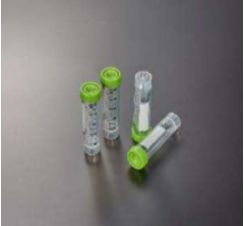 Kierrekorkillinen muoviputki 10ml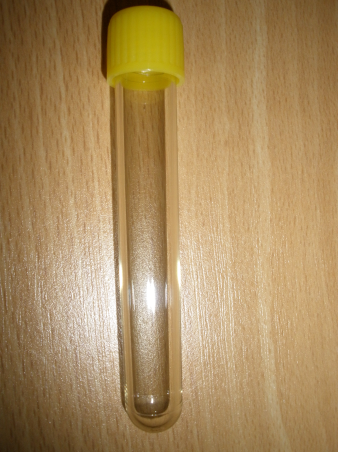 Irrota korkki putkestaAseta Korkki suu ylöspäin alustalle, ettei se kontaminoiduLisää näyte putkeen aseptisesti koskettamatta sen suutaKiinnitä näytetarra putkeen ja sulje se suojapussiinPortagerm®	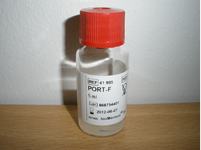 Märkäeritteen (yli 0,5 ml kuljetus bakteeri- ja sieniviljelytutkimuksia vartenTarkista että hyytelön pinta on ehjäDesinfioi korkki 80 % alkoholilla puhdistuspyyhkeelläTyönnä neula ampullikumikorkin läpi ja ruiskuta näyte ilmattomasti hyytelön /agarin päälle. Varottava osumasta neulalla hyytelöönVedä neula ja ruisku pois ampullistaKiinnitä näytetarra ja sulje suojapussiinHuom.! Jos ampullissa oleva kosteuttava agari on muuttunut sinertäväksi, ampulli on käyttökelvotonPortagerm jääkaappiin->lähetti vie normaalilla kierrolla. Säilyy 24 h jääkaapissa->ei saa vkl yli jättääGeelikuljetusputki (jos märkäeritettä on niin vähän, ettei määrä riitä Portagerm:iin)Avaa pakkaus. Ota vanutikku ja sivele siihen näyte tai imeytä erite tikkuun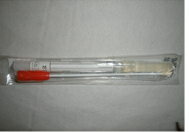 Poista geeliputken korkki. Työnnä vanutikku putken geeliin sisälleVanutikun pidin jää putken korkiksiKiinnitä näytetarra putkeen ja sulje se suojapussiinTilaa kuljetus kaiun kautta heti mikrobiologian laboratorioonHuom! Jos geeli/agari on muuttunut sinertäväksi, putki on käyttökelvoton10 % formaliinia sisältävä näytepurkki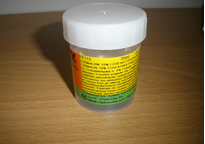 Irrota korkki putkestaAseta Korkki suu ylöspäin alustalle, ettei se kontaminoiduLisää näyte purkkiin imupaperin aseptisesti koskettamatta sen suutaKorkkia ei saa pitää turhaan auki->formaliini vaarallista hengittääKiinnitä näytetarra putkeen ja sulje se suojapussiinLähetti vie normaalilla kierrolla. Laita valmiit näytteet lokerikkoon pöydälläKorkkia ei saa pitää turhaan auki->formaliini vaarallista hengittääKierrekorkillinen purkki 50 ml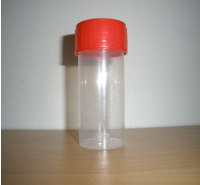 Irrota korkki putkestaAseta Korkki suu ylöspäin alustalle, ettei se kontaminoiduLisää näyte purkkiin imupaperin aseptisesti koskettamatta sen suutaKorkkia ei saa pitää turhaan aukiKiinnitä näytetarra putkeen ja sulje se suojapussiinLähetti vie normaalilla kierrolla. Laita valmiit näytteet lokerikkoon pöydälläKorkkia ei saa pitää turhaan auki->formaliini vaarallista hengittääSeerumiputki (seer)Näyte ruiskutetaan neulalla suojakorkin läpi. Kiinnitä näytetarra putkeen ja sulje se suojapussiin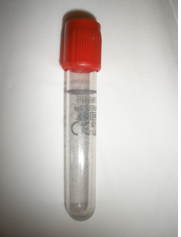 Hepariini (li-hep)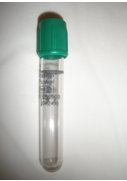 Näyte ruiskutetaan neulalla suojakorkin läpi. Kiinnitä näytetarra putkeen ja sulje se suojapussiinZ-putki (säilöntäaineetonputki)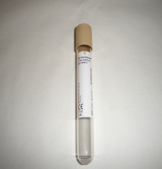 Näyte ruiskutetaan neulalla suojakorkin läpi. Kiinnitä näytetarra putkeen ja sulje se suojapussiinEdta-putki (korkin violetin sävy voi vaihdella riippuen valmistajasta) 	Näyte ruiskutetaan neulalla suojakorkin läpi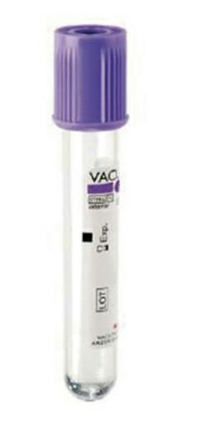 Kiinnitä näytetarra putkeen ja sulje se suojapussiinC&S putki (säilöntäaineeton)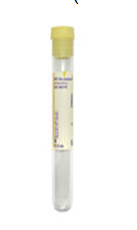 Näyte ruiskutetaan neulalla suojakorkin läpiKiinnitä näytetarra putkeen ja sulje se suojapussiinPolyvinyyli alkoholia sisältäväpurkki =PVA (ameeba värjäystutkimus AmebVr)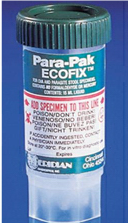 Kiinnitä näytetarra putkeen ja sulje se suojapussiinMikrobiologia 040 6356306, sovittu että   sieltä saa hakea purkkejaVirusviljelyputki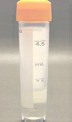 Käyttötarkoitus kudos-, punktio-, ja eritenäytteiden kuljetus virusviljelytytkimusta vartenTilaa OML tarvittaessaLeikkaa kudospalasta 5mlx5ml palojaAspiroi juokseva näyte ruiskuunAvaa putken korkki. Lisää näyte siihen niin, että se peittyy putkessa olevaan nesteeseenKiinnitä näytetarra putkeen ja sulje se suojapussiinSuojapussit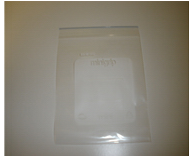 Näytteiden vuotovaaran vuoksi näytteet pakataan Minigrip suojapussiin Jokaiselle näyteastialle oma suojapussi, jotta vuototapaturman sattuessa muut näytteet eivät turmelluYhteystiedotPäivystyslaboratorio: 040 635 6351, vastaava hoitaja 040 635 6245Mikrobiologian laboratorio: 040 635 6306Serologian laboratorio: 040 635 6378Patologia: Histologia: 52185, 040 134 5967                 Immunohistokemia: 52973, 040 134 4835                 Sytologia: 040 134 4260                 Jääleike: 040 509 5591, 044 76Tutkimus/tilaus nro WeblabissaMääräNäytepurkkiMinne / kiireellisyysMinne / kiireellisyysAdenNhO4897kudospalaneste 2 mlvihreä/keltainen kierrekorkillinen säilöntäaineeton muoviputki+ pari qtt NaClEI imupaperiaedtapäivystyslaboratorio hetikylmähaudepäivystyslaboratorio hetikylmähaudeAf-Ada29900,5 mlseerumiputkipäivystyslaboratorio hetipäivystyslaboratorio hetiAf-amyl1073 1 mlseerumiputkipäivystyslaboratorio hetipäivystyslaboratorio hetiAf-CA 19-910954 1 mlseerumiputkierityisanalytiikanlaboratorio hetierityisanalytiikanlaboratorio hetiAf-cea10192 1 mlvihreä/keltainen kierrekorkillinen säilöntäaineeton muoviputkipäivystyslaboratorio normaali kiertopäivystyslaboratorio normaali kiertoAf-solut26500,5 mlhepariini/ edtapäivystyslaboratorio hetiJos näytettä joudutaan laimentamaan, labra tarvitsee tarkan tiedon laimennussuhteesta! (esim. 0,5 ml näytettä+2 ml NaCl)päivystyslaboratorio hetiJos näytettä joudutaan laimentamaan, labra tarvitsee tarkan tiedon laimennussuhteesta! (esim. 0,5 ml näytettä+2 ml NaCl)AmebVr4088kudospalanesteKysy ohjeet mikrobiologian laboratoriostapuh 040 6456306As-Alb31330,5 mlvihreä/keltainen kierrekorkillinen säilöntäaineeton muoviputkipäivystyslaboratorio hetipäivystyslaboratorio hetiAs-Amyl1074 1 mlvihreä/keltainen kierrekorkillinen säilöntäaineeton muoviputkipäivystyslaboratorio hetipäivystyslaboratorio hetiAs-bil10665 1 mlseerumiputki folioon käärittynäpäivystyslaboratorio hetipäivystyslaboratorio hetiAs-Gluk1461 1 mlhepariiniputkipäivystyslaboratorio hetipäivystyslaboratorio hetiAs-Ld3218 1 mlvihreä/ keltainenkierrekorkillinen säilöntäaineeton muoviputkipäivystyslaboratorio hetinäyte huoneenlämpöisenäpäivystyslaboratorio hetinäyte huoneenlämpöisenäAs-prot25121 mlvihreä/keltainen kierrekorkillinen säilöntäaineeton muoviputkipäivystyslaboratorio hetipäivystyslaboratorio hetiAs-Solut26510,5 mlhepariiniputki/ edtapäivystyslaboratorio hetipäivystyslaboratorio hetiAs-syto0NB+50 % alkoholi kierrekorkillinen purkkipatologianormaali kiertoRadiologi tekee tarran nearissiin, jos osasto ei ole tehnytpatologianormaali kiertoRadiologi tekee tarran nearissiin, jos osasto ei ole tehnytAs-Trigly2769 1 mlseerumiputkipäivystyslaboratorio hetipäivystyslaboratorio hetiBaktNho4381ks. yleisbakt. PCRBaktVr1159 1 mlvihreä/keltainen kierrekorkillinen säilöntäaineeton muoviputkivihreä/keltainen kierrekorkillinen säilöntäaineeton muoviputkimikrobiologianlaboratoriohetiCMV(sytomegalo, sisältyy HVirNhO)kudospalavihreä/keltainen kierrekorkillinen säilöntäaineeton muoviputki + pari qtt NaClEI imupaperiavihreä/keltainen kierrekorkillinen säilöntäaineeton muoviputki + pari qtt NaClEI imupaperiaPäivystyslaboratoriohetiCMVNh1715kudospalaneste 3 mlvihreä/keltainen kierrekorkillinen säilöntäaineeton muoviputki + pari qtt NaClvihreä/keltainen kierrekorkillinen säilöntäaineeton muoviputkivihreä/keltainen kierrekorkillinen säilöntäaineeton muoviputki + pari qtt NaClvihreä/keltainen kierrekorkillinen säilöntäaineeton muoviputkiserologianlaboratoriohetiEBVNh(=EBV)4776kudospalaneste 3 mlvihreä/keltainen kierrekorkillinen säilöntäaineeton muoviputki + pari qtt NaClvihreä/keltainen kierrekorkillinen säilöntäaineeton muoviputkivihreä/keltainen kierrekorkillinen säilöntäaineeton muoviputki + pari qtt NaClvihreä/keltainen kierrekorkillinen säilöntäaineeton muoviputkiserologianlaboratoriohetiEkinokokki (Echi-O)12861 mlvihreä/keltainen kierrekorkillinen säilöntäaineeton muoviputkivihreä/keltainen kierrekorkillinen säilöntäaineeton muoviputkiPäivystyslaboratoriohetiFrtuNho8084kudospalanestevihreä/keltainen kierrekorkillinen säilöntäaineeton muoviputki + pari gtt Naclvihreä/keltainen kierrekorkillinen säilöntäaineeton muoviputkivihreä/keltainen kierrekorkillinen säilöntäaineeton muoviputki + pari gtt Naclvihreä/keltainen kierrekorkillinen säilöntäaineeton muoviputkiserologian laboratorio hetiFrtuVi(jänisrutto, tularemia)2818kudospalaneste vihreä/keltainen kierrekorkillinen säilöntäaineeton muoviputki +pari gtt Naclvihreä/keltainen kierrekorkillinen säilöntäaineeton muoviputki vihreä/keltainen kierrekorkillinen säilöntäaineeton muoviputki +pari gtt Naclvihreä/keltainen kierrekorkillinen säilöntäaineeton muoviputkimikrobiologinlaboratoriohetiHHV6, HHV7(herpes, sisältyy HVirNhO)kudospalavihreä/keltainen kierrekorkillinen säilöntäaineeton muoviputki + pari qtt NaCl. EI imupaperiavihreä/keltainen kierrekorkillinen säilöntäaineeton muoviputki + pari qtt NaCl. EI imupaperiapäivystyslaboratoriohetiHHV6NhO1752kudospalanestevihreä/keltainen kierrekorkillinen säilöntäaineeton muoviputki + pari qtt NaCl. EI imupaperiaedtavihreä/keltainen kierrekorkillinen säilöntäaineeton muoviputki + pari qtt NaCl. EI imupaperiaedtapäivystyslaboratoriohetikylmähaudeNäytettä otettaessa ja käsiteltäessä oltava maski ja hanskat kontaminaatioriskin minimoimiseksi!HSV1, HSV2(herpes, sisältyy HVirNhO)kudospalavihreä/keltainen kierrekorkillinen säilöntäaineeton muoviputki + pari qtt NaCl. EI imupaperiavihreä/keltainen kierrekorkillinen säilöntäaineeton muoviputki + pari qtt NaCl. EI imupaperiapäivystyslaboratoriohetiHVirNhO(sisältää CMV, EBV, HHV6,HHV7,HSV1,HSV2 ja VZVnHO)kudospalavihreä/keltainen kierrekorkillinen säilöntäaineeton muoviputki+ pari qtt NaCl EI imupaperiavihreä/keltainen kierrekorkillinen säilöntäaineeton muoviputki+ pari qtt NaCl EI imupaperiapäivystyslaboratoriohetiI-Ki-PAD-EMkudospalaPatologi tekee tarvittaessa samastasis.tautisen mun biop näytteestä. Ei tarvitse erillistä purkkiaPatologi tekee tarvittaessa samastasis.tautisen mun biop näytteestä. Ei tarvitse erillistä purkkiapatologianlaboratorio hetiJääleike(Katso TS-PAD-pika)radiologi tekee tarran NearissiinKi-PAD4067KNB-tuorenäytekierrekorkillinen purkki+ NaCl- pari gtt kostukkeeksikierrekorkillinen purkki+ NaCl- pari gtt kostukkeeksipatologianlaboratorio hetiSoita 040 5095 5591, että näyte tulossa, ja ilmoita aina etukäteen, jos näyte menossa klo 14.00 jälkeenLegiVi2206kudospalanestevihreä/keltainen kierrekorkillinen säilöntäaineeton muoviputkiEi fiksaatiota, Ei imupaperiavihreä/keltainen kierrekorkillinen säilöntäaineeton muoviputkivihreä/keltainen kierrekorkillinen säilöntäaineeton muoviputkiEi fiksaatiota, Ei imupaperiavihreä/keltainen kierrekorkillinen säilöntäaineeton muoviputkimikrobiologinlaboratoriohetiLi –ACE3426neste 0,5 mlvihreä/keltainen kierrekorkillinen säilöntäaineeton muoviputkivihreä/keltainen kierrekorkillinen säilöntäaineeton muoviputkipäivystyslaboratoriohetiLi-ADA3661neste 0,5 mlvihreä/keltainen kierrekorkillinen säilöntäaineeton muoviputkivihreä/keltainen kierrekorkillinen säilöntäaineeton muoviputkilastenlaboratoriohetiLi-Alb1027neste 0,5 mlvihreä/keltainen kierrekorkillinen säilöntäaineeton muoviputkivihreä/keltainen kierrekorkillinen säilöntäaineeton muoviputkilastenlaboratoriohetiLi-BaktVi11541–2 mlvihreä/keltainen kierrekorkillinen säilöntäaineeton muoviputkivihreä/keltainen kierrekorkillinen säilöntäaineeton muoviputkimikrobiologianlaboratorio hetiLi-BaktVR 1 mlvihreä/keltainen kierrekorkillinen säilöntäaineeton muoviputkivihreä/keltainen kierrekorkillinen säilöntäaineeton muoviputkimikrobiologianlaboratorio hetiLi-Borr-Ab 1 mlvihreä/keltainen kierrekorkillinen säilöntäaineeton muoviputkivihreä/keltainen kierrekorkillinen säilöntäaineeton muoviputkierityisanalytiikan laboratorio/serologian laboratorio hetiLi-Eryt2655 1 mlvihreä/keltainen kierrekorkillinen säilöntäaineeton muoviputkivihreä/keltainen kierrekorkillinen säilöntäaineeton muoviputkipäivystyslaboratorio heti(jos pyydetty solut erikseen niin tätä ei tarvitse ottaa)Li-Gluk14700,5–1 mlvihreä/keltainen kierrekorkillinen säilöntäaineeton muoviputkivihreä/keltainen kierrekorkillinen säilöntäaineeton muoviputkipäivystyslaboratorio hetikylmähaude(analysoitava 30 min aikana)Li-IgG-Ind34500,5 mlvihreä/keltainen kierrekorkillinen säilöntäaineeton muoviputkivihreä/keltainen kierrekorkillinen säilöntäaineeton muoviputkilastenlaboratoriohetiLi-Ig-Oc0,5 mlvihreä/keltainen kierrekorkillinen säilöntäaineeton muoviputkivihreä/keltainen kierrekorkillinen säilöntäaineeton muoviputkilastenlaboratoriohetiLi-LaktTeh106620,5 mlvihreä/keltainen kierrekorkillinen säilöntäaineeton muoviputkivihreä/keltainen kierrekorkillinen säilöntäaineeton muoviputkipäivystyslaboratorio hetikylmähaude(analysoitava 30 min aikana) Voi ottaa samasta kuin Li-GlukLi-Leuk2655 1 mlvihreä/keltainen kierrekorkillinen säilöntäaineeton muoviputkivihreä/keltainen kierrekorkillinen säilöntäaineeton muoviputkipäivystyslaboratorio hetiJos pyydetty solut, tätä ei tarvitse ottaaLi-L/ Liusk 1 mlvihreä/keltainen kierrekorkillinen säilöntäaineeton muoviputkivihreä/keltainen kierrekorkillinen säilöntäaineeton muoviputkipäivystyslaboratorio hetiJos pyydetty solut, tätä ei tarvitse ottaaLi-L/Yksit 1 mlvihreä/keltainen kierrekorkillinen säilöntäaineeton muoviputkivihreä/keltainen kierrekorkillinen säilöntäaineeton muoviputkipäivystyslaboratorio hetiJos pyydetty solut, tätä ei tarvitse ottaaLi-Prot2514 1 mlvihreä/keltainen kierrekorkillinen säilöntäaineeton muoviputkivihreä/keltainen kierrekorkillinen säilöntäaineeton muoviputkipäivystyslaboratorio heti(voidaan ottaa samasta kuin Li-Gluk ellei ole pyydetty Li-LaktTeh)Li-Solut2655 1 mlvihreä/keltainen kierrekorkillinen säilöntäaineeton muoviputkivihreä/keltainen kierrekorkillinen säilöntäaineeton muoviputkipäivystyslaboratorio heti(voidaan ottaa samasta kuin Li-Gluk ellei ole pyydetty Li-LaktTeh.Sisältää tutkimukset Li-Eryt, Li-L/Liusk, Li-L/Yksit ja Li-Leuk)Luubiopsia (tai luuhun rajoittuva muutos) KNB (PAD) ONB (syto)(rtg-lääkäri tekee tarrat Nearis)luukudos10 % formaliinia sisältävä näytepurkki+ imupaperikierrekorkillinen purkki50 % alkoholi10 % formaliinia sisältävä näytepurkki+ imupaperikierrekorkillinen purkki50 % alkoholipatologia normaali kiertopatologia normaali kiertoMDRSvi8426nestegeelikuljetusputkigeelikuljetusputkimikrobiologianlaboratoriohetiNocaVi (Nocardia)2403nestealle 0,5 mlkudospalaportagermgeelikuljetusputki tai ruiskussavihreä/keltainen kierrekorkillinen säilöntäaineeton muoviputki + pari qtt NaCl EI imupaperiaportagermgeelikuljetusputki tai ruiskussavihreä/keltainen kierrekorkillinen säilöntäaineeton muoviputki + pari qtt NaCl EI imupaperiamikrobiologianlaboratorioheti (ei jääkaappiin)PAD (KNB)(rtg-lääkäri tekee tarran Nearis)kudospala10 % formaliinia sisältävä näytepurkki+ imupaperi10 % formaliinia sisältävä näytepurkki+ imupaperipatologia normaali kiertoParaPad  8269kudospala10 % formaliinia sisältävä näytepurkki. Ei imupaperia10 % formaliinia sisältävä näytepurkki. Ei imupaperiapäivystyslaboratorio hetiPf-Amyl3141 1 mlseerumiputkiseerumiputkipäivystyslaboratorio normaali kiertoPf- C33296 1 mlvihreä/keltainen kierrekorkillinen säilöntäaineeton muoviputkivihreä/keltainen kierrekorkillinen säilöntäaineeton muoviputkilastenlaboratorio normaali kiertoPf-C43298 1 mlvihreä/keltainen kierrekorkillinen säilöntäaineeton muoviputkivihreä/keltainen kierrekorkillinen säilöntäaineeton muoviputkilastenlaboratorio normaali kiertonäyte huoneen lämmössäPf-Gluk14721–2 mlhepariiniputkihepariiniputkipäivystyslaboratorio hetiPf-Ld21931–2 mlseerumiputkiseerumiputkipäivystyslaboratorio hetiPleuraseulaks. erillinen ohjepäivystyslaboratorio hetiPf-Prot2515 3 mlseerumiputkiseerumiputkipäivystyslaboratorio hetiPf-Solut26570,5 mlhepariiniputki taiEdtahepariiniputki taiEdtapäivystyslaboratorio hetiputkeen näytteenottoaikaPf-sytoonb+50 % alkoholikierrekorkillinen purkkikierrekorkillinen purkkipatologianormaali kiertoRadiologi tekee tarran nearissiin, jos osasto ei ole tehnyt%PncaNhO(PncaVr) 4446 2 mlvihreä/keltainen kierrekorkillinen säilöntäaineeton muoviputkivihreä/keltainen kierrekorkillinen säilöntäaineeton muoviputkipäivystyslaboratorio hetikylmägeelipakkaus kuljetukseenPu-BaktVi13491nestealle 0,5 mlkudospalaportagermgeelikuljetusputki tai ruiskussavihreä/keltainen kierrekorkillinen säilöntäaineeton muoviputki + pari qtt NaCl EI imupaperiaportagermgeelikuljetusputki tai ruiskussavihreä/keltainen kierrekorkillinen säilöntäaineeton muoviputki + pari qtt NaCl EI imupaperiamikrobiologianlaboratorionormaali kiertohetiheti(päivystysaikana otettu aamulla mikrobiologianlab.)Pu- SienVi3508(Bakteeri- ja sieniviljelyn voi ottaa 1 purkkiin)nestealle 0,5 mlkudospalavirtsaportagermgeelikuljetusputki tai ruiskussavihreä/keltainen. kierrekorkillinen muoviputki+ pari qtt NaCl. EI imupaperiaz-putki tai C&S säilöntäaineputkiportagermgeelikuljetusputki tai ruiskussavihreä/keltainen. kierrekorkillinen muoviputki+ pari qtt NaCl. EI imupaperiaz-putki tai C&S säilöntäaineputkimikrobiologianlaboratorionormaali kiertohetiheti(päivystysaikana otettu aamulla mikrobiologianlab.)päivystyslaboratorio hetiPf-RF10355 1 mlvihreä/keltainen kierrekorkillinen säilöntäaineeton muoviputkivihreä/keltainen kierrekorkillinen säilöntäaineeton muoviputkilastenlaboratorio normaali kiertonäyte huoneenlämpöisenäSe-Amyl1079 1 mlvihreä/keltainen kierrekorkillinen säilöntäaineeton muoviputkivihreä/keltainen kierrekorkillinen säilöntäaineeton muoviputkipäivystyslaboratorio hetinäyte huoneenlämpöisenäSe-Bil10203 1 mlvihreä/keltainen kierrekorkillinen säilöntäaineeton muoviputkivihreä/keltainen kierrekorkillinen säilöntäaineeton muoviputkipäivystyslaboratorio hetifolioon käärittynäSe-Krea10201 1 mlvihreä/keltainen kierrekorkillinen säilöntäaineeton muoviputkivihreä/keltainen kierrekorkillinen säilöntäaineeton muoviputkipäivystyslaboratorio normaali kiertoSe-Lipaas11367 1 mlseerumiputkiseerumiputkipäivystyslaboratorio hetiSe-Neste-010242 1 mlvihreä/keltainen kierrekorkillinen säilöntäaineeton muoviputkivihreä/keltainen kierrekorkillinen säilöntäaineeton muoviputkipäivystyslaboratorio hetivertailuksi plasma/seerumi tai virtsanäyte samana päivänäSe-Trigly10199 1 mlvihreä/keltainen kierrekorkillinen säilöntäaineeton muoviputkivihreä/keltainen kierrekorkillinen säilöntäaineeton muoviputkipäivystyslaboratorio hetiSienNho21087kudospalanestevihreä/keltainen kierrekorkillinen säilöntäaineeton muoviputki EI fiksaatiota, EI imupaperiavihreä/keltainen kierrekorkillinen säilöntäaineeton muoviputkivihreä/keltainen kierrekorkillinen säilöntäaineeton muoviputki EI fiksaatiota, EI imupaperiavihreä/keltainen kierrekorkillinen säilöntäaineeton muoviputkipäivystyslaboratorio hetityhjä verrokkiputki mukaan->ota tutk.huoneen ilmaa putken sisäänkylmähaude kuljetukseenSy-Gluk14270,5 mlniukka näyte ruiskuineenhepariiniputkihepariiniputkipäivystyslaboratorio hetiSy-Kide-020550,5 mlhepariiniputkihepariiniputkipäivystyslaboratorio hetiSy-solut26580,5 mledta/ hepariiniputkiedta/ hepariiniputkipäivystyslaboratorio hetiSytologia (rtg-lääkäri tekee tarran Nearis)onbkierrekorkillinen purkki50% alkoholikierrekorkillinen purkki50% alkoholipatologianlaboratorionormaali kiertoTbNhO4490kudospalanestevihreä/keltainen kierrekorkillinen säilöntäaineeton muoviputki + pari qtt NaCl. EI imupaperiavihreä/keltainen kierrekorkillinen säilöntäaineeton muoviputki vihreä/keltainen kierrekorkillinen säilöntäaineeton muoviputki + pari qtt NaCl. EI imupaperiavihreä/keltainen kierrekorkillinen säilöntäaineeton muoviputki mikrobiologianlaboratoriohetiTbVi (mykobakteeri)2812kudospalanestevihreä/keltainen kierrekorkillinen säilöntäaineeton muoviputki + pari qtt NaCl. EI imupaperiavihreä/keltainen kierrekorkillinen säilöntäaineeton muoviputki vihreä/keltainen kierrekorkillinen säilöntäaineeton muoviputki + pari qtt NaCl. EI imupaperiavihreä/keltainen kierrekorkillinen säilöntäaineeton muoviputki mikrobiologianlaboratoriohetiTranslokaatioPAD(mainittu pyynnössä)kudospalakierrekorkillinen purkkiEI imupaperiaEI keittosuolaakierrekorkillinen purkkiEI imupaperiaEI keittosuolaapatologianlaboratoriohetiSoita 040 509 5591, että näyte tulossa.Ts-HEMAfc3746nestekudospalaedtavihreä/keltainen kierrekorkillinen säilöntäaineeton muoviputki + pari qtt NaCl. EI imupaperiaedtavihreä/keltainen kierrekorkillinen säilöntäaineeton muoviputki + pari qtt NaCl. EI imupaperiahematologianlaboratoriohetiNäyte otettava ennen klo 12 ja sovittava etukäteen p.040 6356330.Ts-PADpika =jääleike(radiologi tekee tarran)4051kudospalakierrekorkillinen purkki imupaperi+ pari qtt NaCl kierrekorkillinen purkki imupaperi+ pari qtt NaCl patologianlaboratorio hetiSoita 040 509 5591, kun näyte otettu. Jos näyte menossa klo 15.00 jälkeen ilmoita siitä jo ennen näytteenottoa myös.TyglFNA11010Jos nesteistä näytettä saadaan yli 0,5ml (EI laimenneta)Jos näyte ei ole nesteinen->neula huuhdellaan 0,5 ml Naclseerumiputkiseerumiputkiseerumiputkiseerumiputkipäivystyslaboratorio hetiU-BaktVi (virtsa)1155z-putki tai C&S säilöntäaineputkiz-putki tai C&S säilöntäaineputkipäivystyslaboratorio hetiU-solut (virtsa)1940z-putki tai C&S säilöntäaineputkiz-putki tai C&S säilöntäaineputkipäivystyslaboratorio hetiVirvi2975virusviljelykuljetusputki (pyydä labrasta)virusviljelykuljetusputki (pyydä labrasta)päivystyslaboratorio hetiVierasesineen Pu-BaktVi13491esim. dreenin kärkikierrekorkillinen muovipurkkikostuta NaClkierrekorkillinen muovipurkkikostuta NaClLeikkaa st. saksilla osa esineestä näytteenotto putkeen/purkkiin ja kostuta keittosuolalla. Lähetetietoihin tarkka näytteenottoalueen anatomia.mikrobiologianlaboratoriohetiVZVNho(vesirokko,sisältyy HVirNhO) 1781kudospalavihreä/keltainen kierrekorkillinen säilöntäaineeton muoviputki + pari qtt NaCl. EI imupaperiavihreä/keltainen kierrekorkillinen säilöntäaineeton muoviputki + pari qtt NaCl. EI imupaperiaserologianlaboratorio hetiYleisbakteeri –PCR(BaktNho)4381nestekudospalavihreä/keltainen kierrekorkillinen säilöntäaineeton muoviputkivihreä/keltainen kierrekorkillinen säilöntäaineeton muoviputki + pari qtt NaCl. EI imupaperiavihreä/keltainen kierrekorkillinen säilöntäaineeton muoviputkivihreä/keltainen kierrekorkillinen säilöntäaineeton muoviputki + pari qtt NaCl. EI imupaperiapäivystyslaboratorio hetikylmägeelipakkaus kuljetukseen